Vegetarische Rezepte mit leckeren Speisepilzen(GMH/BDC) Champignons und andere Speisepilze können in vielfältiger Form Bestandteil einer modernen und gesunden Ernährung sein. Auch als Alternative zu Fleisch überzeugen sie in ganz unterschiedlicher Zubereitungsform, wie die drei nachfolgenden Rezepte der Foodbloogerin Elle (https://ellerepublic.de) zeigen. Guten Appetit! Elles Pilz-Bolognese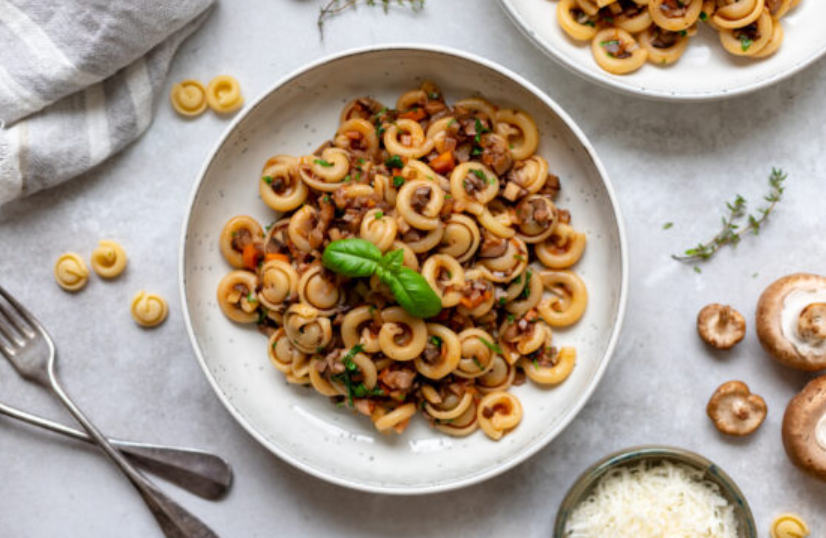 Zubereitungsdauer: 1 Stunde und 30 MinutenZutaten (4 Portionen):2 EL natives Olivenöl extra250 g Champignons, fein gehackt150 g Shiitake Pilze, fein gehackt3 Zweige frischer Thymian2 Kleine gelbe Zwiebeln, fein gehackt2 Knoblauchzehen, zerdrückt1 Kleines Stück Selleriewurzel (ca. 50 g), geschält, klein gewürfelt oder 1 Selleriestange, fein gehackt2 Mittelgroße Karotten, klein gehackt3 EL Tomatenmark125 ml Trockener Rotwein125 ml Gemüsebrühe125 ml WasserMeersalz und frisch gemahlener schwarzer Pfeffer, nach GeschmackEine Prise Chiliflocken (optional)1/2 TL Apfelessig (Naturtrüb)Eine große Hand voll glatte Petersilie, klein gehacktEine große Hand voll Basilikumblätter, in Streifen geschnittenZubereitungDas Öl in einem Gusseisen-Schmortopf oder einem großen Topf auf mittlerer Stufe erhitzen. Die Pilze darin unter etwas Umrühren kochen bis die Flüssigkeit verdampft ist (20 Minuten).Die Thymianzweige dazugeben und kochen (1 Minute). Die Zutaten (Zwiebeln, Knoblauch, Sellerie, Karotten) dazugeben und unter etwas Umrühren kochen, bis das Gemüse weich ist (20 Minuten).Das Tomatenmark dazugeben und gut umrühren. Weiter kochen für mehr Aroma (2 Minuten).Den Wein dazugeben und mit einem Holzkochlöffel feste Stücke vom Boden des Topfes abschaben. Weiter kochen (1-2 Minuten) und die Brühe und das Wasser dazugeben. Mit Salz und Pfeffer würzen.Den Herd etwas höherstellen und alles zum Köcheln bringen. Dann den Topf zudecken und den Herd auf mittlere bis kleine Stufe stellen und leicht köcheln lassen (30 Minuten).Den Essig dazu rühren und Petersilie und Basilikum dazugeben.In der Zwischenzeit die Nudeln entsprechend der Packungsanleitung kochen (al dente). Das Nudelwasser über einem Sieb abschütten und die fertig gekochte Pasta in den Topf mit der Sauce geben. Gut vermischen und mit viel Parmesan servieren.Elles Gemüse Pie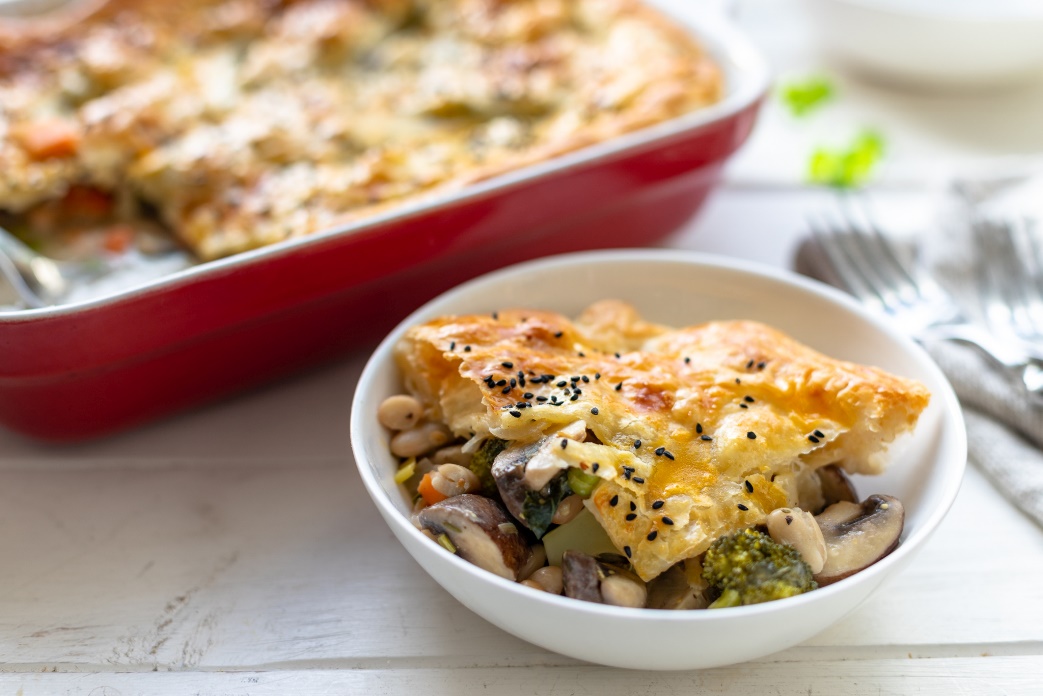 Zubereitungsdauer: 1 Stunde und 15 MinutenZutaten: (6 Portionen)1 EL natives Olivenöl extra2 Kleine gelbe Zwiebeln, klein gehackt1 mittelgroßer Lauch, nur die weißen und hellgrünen Teile, in dünne Scheiben geschnitten1 EL Butter300 g Champignons, geviertelt oder in dicke Scheiben geschnitten2 mittelgroße Karotten, geschält und in Würfel geschnitten2 Knoblauchzehen, zerdrückt100 ml Trockener Weißwein1 EL Pflanzliche Stärke (oder Mehl)1/2 EL körniger Dijon-Senf2 EL Crème Fraîche1 TL Worcestershire-Sauce (z.B. Sanchon)250 ml Gemüsebrühe1 Kleiner Kopf Brokkoli, die Röschen vom Strunk geschnitten80 g Gefrorene Erbsen1 x 400 g Dose Cannellini Bohnen, die Flüssigkeit abgeschüttet und abgespült4-5 Zweige frischer Thymian, die Blätter gezupftFrisch gemahlener schwarzer Pfeffer, nach Geschmack1 Ei, leicht geschlagen (um den Teig zu bestreichen)Zubereitung:In einer großen tiefen Pfanne das Olivenöl auf mittlerer Stufe erhitzen.Die Zwiebeln und den Lauch mit einer Prise Salz kochen, bis die Zwiebeln glasig und der Lauch weich sind (10-15 Minuten).Die Butter in die Pfanne geben und den Herd auf mittlere bis hohe Stufe stellen. Die Pilze dazugeben und kochen (1 Minute). Die Karottenwürfel dazugeben und unter etwas Umrühren kochen (2 Minuten). Den Knoblauch dazugeben und kochen (1 Minute).Den Wein dazugeben und gut umrühren. Sobald der Wein weniger geworden ist, den Herd auf mittlere Stufe stellen.Die Zutaten (Stärke, Senf, Crème Fraîche, Worcestershire-Sauce) dazu rühren bis alles gut verbunden ist. Die Brühe langsam dazugeben und konstant umrühren. Die Thymianblätter dazugeben und mit Salz und Pfeffer würzen.Köcheln lassen (2-3 Minuten) und die Zutaten (weiße Bohnen, Brokkoli, Erbsen) dazu rühren. Achtung: Wenn Ihr eine dickflüssigere Soße haben wollt, könnt Ihr noch 1 TL Pfeilwurzelstärke (oder eine andere Stärke) dazugeben und gut umrühren.In der Zwischenzeit den Ofen auf 200°C (180°C Umluft) vorheizen.Die Füllung in eine Casserolle geben (meine hat die Maße 32 x 22 cm / 2 Liter).Den Mix mit dem Blätterteig abdecken und die überragenden Ränder in die Form stecken oder zusammendrücken. Mit dem Messer ein paar Schlitze in die Oberfläche des Teigs ritzen, damit Dampf entweichen kann. Den Teig mit dem geschlagenen Ei bestreichen.Die Form in den vorgeheizten Ofen stellen und backen bis der Teig goldbraun ist und die Säfte blubbern (20-30 Minuten).Elles vegane Ramen-Suppe mit Zoodles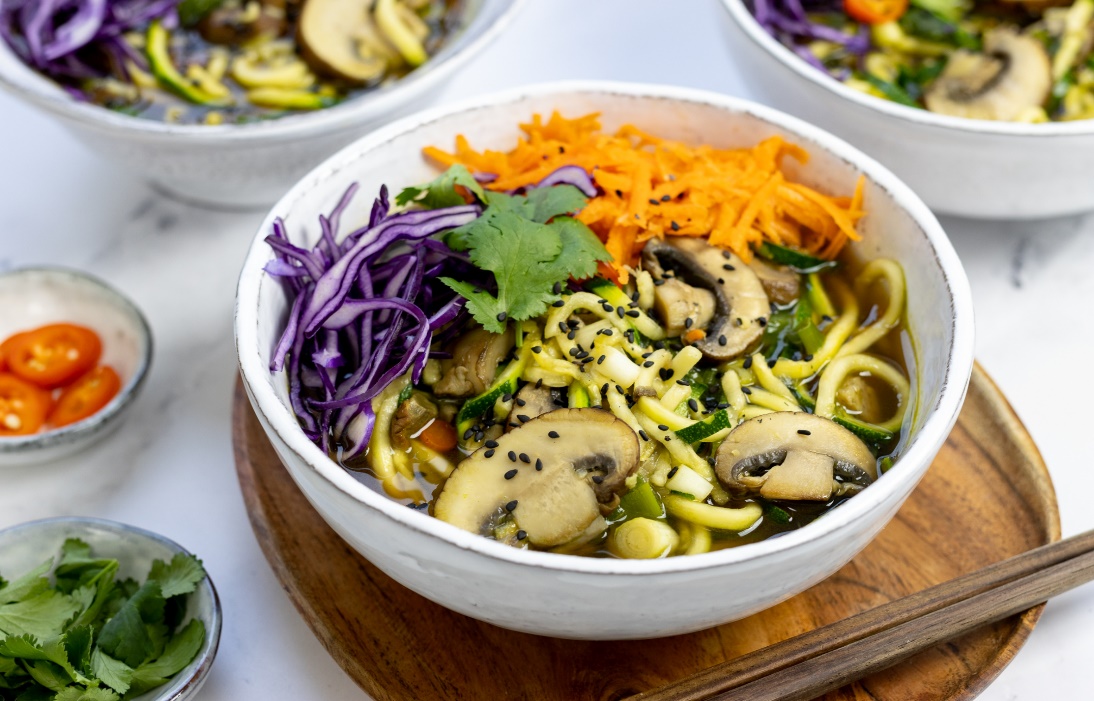 Bilddaten in höherer Auflösung unter: 
https://www.gruenes-medienhaus.de/download/2022/06/GMH_2022_26_03-1.jpgZubereitungsdauer: 45 MinutenZutaten: (4 Portionen)10 g Trockene Shiitake Pilze (alternativ Steinpilze)250 ml Heißes Wasser1,5 EL Natives Olivenöl extra200 g Champignons, in Scheiben geschnitten4 Lauchzwiebeln, klein gehackt1/2 Frische rote Chilischote, in Scheiben geschnitten (optional)4 Knoblauchzehen, zerdrückt1 EL Frischer Ingwer, geschält und gerieben1 Liter Gemüsebrühe2 EL Soja-Sauce1 EL Miso-Paste1 TL Mascobado Vollrohrzucker (alternativ Kokosblütenzucker)3 Mittelgroße Zucchini, spiralisiert2 Mittelgroße Karotten, gerieben1/4 Kleiner Rotkohl, geschreddertZum Servieren/Garnieren (optional):Geröstetes Sesamöl und/oder Sriracha-Sauce zum WürzenKorianderblätterSchwarze oder weiße SesamkörnerZubereitung:Heißes Wasser und trockene Pilze in eine kleine Schüssel geben und stehen lassen bis die Pilze weich sind (ca. 20 Minuten). Die Pilze herausnehmen und grob hacken (das Pilzwasser aufbewahren). Zur Seite stellen.Das Öl in einem großen Topf oder Dutch Oven auf mittlerer bis hoher Stufe erhitzen. Die Champignons dazugeben und anbraten bis sie weich sind (5-7 Minuten). Die Zutaten (Lauchzwiebeln, Chilischote, Knoblauch, Ingwer) dazugeben und weiter auf mittlerer Stufe braten (2 Minuten).Die Shiitake Pilze dazugeben und weiter braten (2 Minuten). Das Pilzwasser durch ein feines Sieb dazugeben, so dass grobe Stücke aufgefangen werdenDie Zutaten (Gemüsebrühe, Soja-Sauce, Miso-Paste, Vollrohrzucker) dazugeben und zum Köcheln bringen. Den Herd auf mittlere bis kleine Stufe stellen und zugedeckt köcheln lassen (10 Minuten).Die Zucchini-Nudeln dazugeben und kochen bis sie zart-fest (al dente) sind (2 Minuten). Die Brühe mit den Zoodles auf vier Schüsseln aufteilen. Die Karotten und den Rotkohl auf die 4 Schüsseln verteilen. Mit geröstetem Sesamöl und/oder Sriracha würzen (optional) und mit frischem Koriander und Sesamkörnern garnieren. Sofort servieren.Tipp: Damit dieses Rezept komplett glutenfrei ist solltet Ihr die Soja-Sauce mit Tamari ersetzenViele weitere interessante Informationen zu Speisepilzen finden sich auf der Webseite www.gesunde-pilze.de.